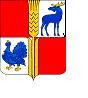 О внесении изменений в план проведения проверок физических лиц  по муниципальному земельному контролюна территории муниципальногорайона Исаклинский на 2019 год.В целях приведения в соответствие с действующим законодательством нормативных правовых актов, в соответствии со ст.72 Земельного кодекса Российской Федерации,  Федеральным законом от 06.10.2003 г. № 131-ФЗ «Об общих принципах организации местного самоуправления в Российской Федерации», законом Самарской области от 31.12.2014г. № 137-ГД «О порядке осуществления муниципального земельного контроля на территории Самарской области», Положением об организации и осуществления муниципального земельного контроля на территории муниципального района Исаклинский Самарской области, утвержденным решением Собрания представителей муниципального района Исаклинский Самарской области № 149 от 19.07.2017 года, материалами документарной проверки, Администрация муниципального района Исаклинский        ПОСТАНОВЛЯЕТ:       1. Внести в План проведения плановых проверок физических лиц в рамках муниципального земельного контроля на территории муниципального района Исаклинский на 2019 год, утвержденным постановлением Администрации муниципального района Исаклинский Самарской области № 1005 от 20.11.2018 года следующие изменения:        - исключить из плана проверок физических лиц на 2019 год Киселёву Валентину Николаевну (земельный участок, расположенный по адресу: Самарская область, Исаклинский район, с. Новое Ганькино, улица Советская, дом 7, кадастровый номер 63:19:1404004:32) на основании определения комитета по управлению муниципальным имуществом администрации муниципального района Исаклинский Самарской области (далее - комитет по управлению имуществом) № 11 от 12.11.2019 года.       2. Настоящее постановление вступает в силу со дня его подписания.       3. Разместить настоящее постановление на официальном сайте   Администрации муниципального района Исаклинский Самарской области.       4. Контроль за исполнением настоящего постановления возложить на исполняющего обязанности руководителя комитета по управлению муниципальным имуществом администрации муниципального района Исаклинский Самарской области Федотову Н.Г.   Глава муниципального       района Исаклинский                                                                          В.Д. Ятманкин